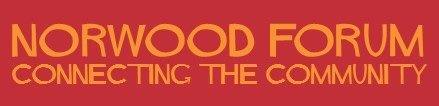  Norwood Forum Committee Wednesday 2 June 2021 at 6:00pmZoom meetingMinutes Present: James Davis (JD), Jane East (JE), Kim Hart (KH) (Acting Chair), Gloria Orosungunleka (GO), Noshir Patel (NP) (Treasurer) (part) and Philip Virgo (PV)Also present: Tim Stephens (TS) (Administrator)Apologies for absence: Anne Crane (AC) and Su McLaughlin (SMcL); Councillor Jackie Meldrum (JM), and Gerry Evans (GE) (Lambeth Council)Kim Hart in the ChairDeclarations of interestNone.Notes of last meeting: 28 April 2021Approved.Acting Chair’s report (written report)The written report covered the following areas:Sharing of knowledge on Coronavirus and Census 2021Windsor Grove #ScrapTheYard public demo. and campaignUpdate on projects receiving last year’s Community Grant fundingHandover and knowledge bankWebsiteCommittee recruitmentLambeth Pilot: West Norwood Neighbourhood Working#ScrapTheYard (Windsor Grove scrap yard planning application): Committee members were urged again to sign the petition (if they had not already done so) (circa 5000 signatures) and submit a written objection to the third version of the planning application (2000 plus objections). The formal objection, drafted by Rob Andrew and on behalf of Norwood Action Group, Norwood Planning Assembly and the Forum, had been submitted. Lambeth Pilot - West Norwood Neighbourhood Working: the fifth of six Council pilots, and the introductory meeting (involving mostly Lambeth officers) had been held. The project was not seeking to replace existing processes with something entirely new but complement and improve existing relationships by ending Council silo working. KH had supplied a list of work undertaken by the Forum in the last year, and a list of contacts. Two new local projects were highlighted: a Council health & wellbeing project on Central Hill Estate and the Rathbone Youth Hub. Project progress would be reported. Ward boundary review: the need was highlighted for the Committee to review its geographical sphere of activity in the light of the final decisions on the Ward Boundary review (expected at the end of June 2021), existing Forum projects and in the light of necessary discussions with neighbouring community forums.Streetworks update (written report)The report reviewed the issues discussed at the two meetings held so far:Lambeth Council statement on Tulse Hill GyratoryTulse Hill LightingGreening (with Station to Station) and Street FurnitureRoad Resurfacing (end of summer)Road markings, lighting, repair/replacement of existing cycle racks etcPublic artTulse Hill gyratory: KH had engaged on social media with Safer Streets Tulse Hill and was discussing with Lambeth any opportunity to access small grants to improve the local environment, given the considerable time lapse to be expected before the gyratory would be removed. The Council statement would then be published.AGM (written report)KH thanked Committee members for their suggestions following on from the discussion at the last meeting. Plans for a physical meeting were subject to Government advice on Covid-19 restrictions – expected on 14 June.The Committee discussed and agreed the developing arrangements for the AGM on Saturday 3 July, and Committee members were asked to now inform their contacts and be actively seeking new committee members, but not the still provisional wider event. Last year’s annual report and presentation slides had been circulated. The Annual Report 2020-21 (with the Committee being consulted be email) and summary of accounts would be produced over the next few days in order to achieve the key deadline of Friday 11 June. The allocation of tasks would also be agreed via email.Arrangements for filming the live meeting (Station to Station had approached the four local film production companies), and broadcasting recorded contributions from recipients of community grants and committee members, were still developing and therefore provisional. There had been a good response from community grant recipients on attending the AGM. The Salvation Army grant would now be returned as that project would now not be undertaken. KH would link with two other community grant recipients where the grant remained unspent.Community grantsThe Committee discussed the report from JE and a number of suggestions were made for consideration for inclusion under the sections of:Overall purposeSpecific objectivesEligibility criteriaSize of grant availableApplication processThe opportunity to build the community grant model and aspire to taking on a grant-making role for other funders was noted.KH/JE/NP to meet to finalise the proposed arrangements.Heritage issuesDevelopments with the various West Norwood Cemetery meetings was discussed, and progress on the Blue Plaques project noted.The Committee discussed the Lambeth Local History Festival and decided:To seek to operate a stall at the Fair on Saturday 4 September 2021 (subject to the costs involved).Not to run an event during the Festival, as a Committee member to take on the planning and delivery of an event could not be identified.To discuss with Norwood Society the possibility of holding the previously planned events (inc. Chestnut Road). Treasurer’s reportFurther to the discussion at the last meeting, KH would meet with NP that Friday to finalise the accounts and summary, and hopefully also with NP & JE the following week on the LFN bid. The LFN bid required monitoring information included standard EOP information on existing Committee members (KH to send link to Google form). Otherwise not discussed as NP had had to leave the meeting.Community safetyPV had sought sponsorship support for the forthcoming Lambeth Summer Fair (at St. Martins Girls School, Tulse Hill). He was considering asking for some of the unspent community safety budget (£500) to be allocated to this project. As KH had suggested, he would seek standardised information from organisers of summer events to facilitate publicity by the Forum.Planning applications and pre-applicationsNot discussed in AC’s absence. AC had provided a written update on planning issues, and any queries could be raised with her direct.Local economyNot discussed due to lack of time. Forum community co-ordination roleNot discussed due to lack of time. Forum communicationsNewsletter: articles for website and this Friday’s newsletters (4 June and 11 June) were most welcome. A special newsletter on #ScrapTheYard had been published on 29 May.Otherwise not discussed due to lack of time. Other businessNone.Next meeting: TBD (post AGM).The meeting ended at 8:05pm.Action Points {last date discussed)WhoWhenGDPR and data protection: annual review {15.07.20}KH/ TSJuly 2021Norwood Community Safety Partnership: cycle of zoom  meetings {24.01.21}:Schools, skills, jobs: TBAPublic zoom meetingLambeth Made: West Norwood hub?PVBlue Plaques: phase two {24.02.21}: worked up ideas  TS AllNext Community Conversation {16.09.20} (ideas: all)SdS/KH/NP Small parcels of land: Assets of Community Value {24.02.21}Need to proceedSuggestions on areas of landJMAllCommunity Chest grants: next programme {14.12.20}KH/JEStreetworks: finishing the Norwood Road phase and a statement on the future of the Tulse Hill gyratory removal project. {28.04.21}KH/NP/JM/TSNaming the Station Rise to Norwood Road alley way: competition with Elmgreen School. ACr:  note on street naming principles NP: consider competition {28.04.21}ACrNPLFN 2021-22 bid {02.06.21} To include planned projects by cttee members and any website improvementsNP/JEAll LFN 2020-21 monitoring {02.06.21} sign off 2020-21 accounts.NP/KH/with GEAGM: documents by 11.06.21 {02.06.21}NPKHTS